1-й  деньКлассические приседания – 4 по 10-20 раз.
2. Выпады – 3 по 10-20 раз.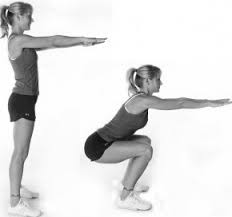 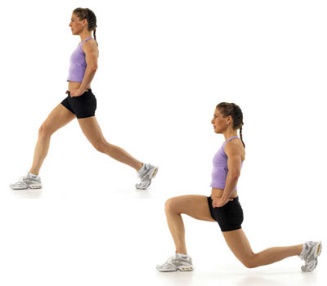 
3. Подъёмы на носках – 3 по 10-20 раз.
4. Ягодичный мост – 3 по 10-20 раз.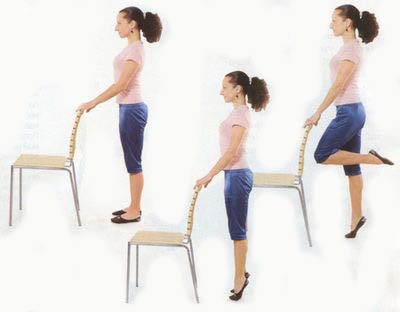 
5. Отжимания широким хватом от коленей – 3 по 10-15 раз.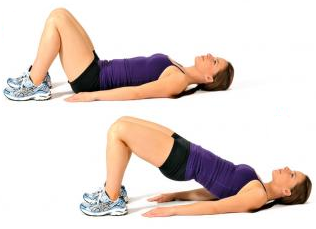 
6. Скручивания на пресс – 3 с максимальным числом повторов.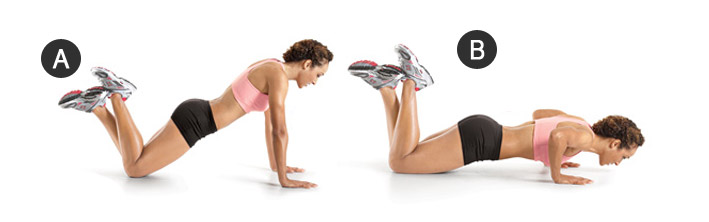 2- й деньЯгодичный мост – 3 по 10-20 раз.«Болгарские» выпады – 4 по 10-20 раз.
3. Отжимания от стула – 3 по 10-15 раз.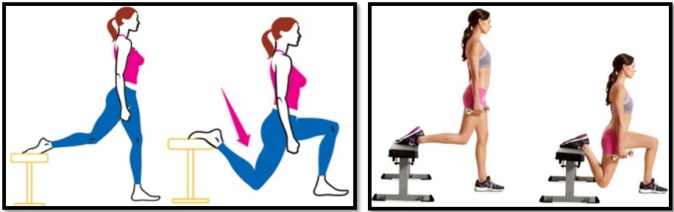 4. Отведение ноги с упором на руки – 3 по 20 раз.
5. Скручивание на пресс – 3 с максимальным числом раз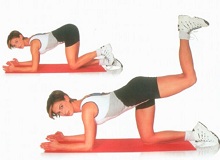 3 – й деньДлинные выпады обратного типа – 3 по 10-20 раз.
2. Приседания «плие» – 4 по 10-20 раз.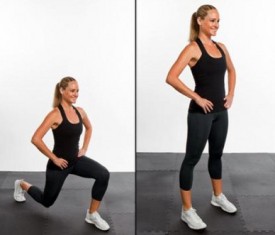 
3. Подъёмы на носках – 3 по 10-20 раз.
4. Скручивания на пресс – 3 с максимальным числом раз.
5. Отжимания от стула – 3 по 10-15 раз.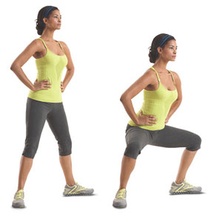 